 português Leia trechos de dois livros de contos do autor Ricardo Azevedo. Os personagens são um menino e uma menina, os irmãos Akira e Teca. 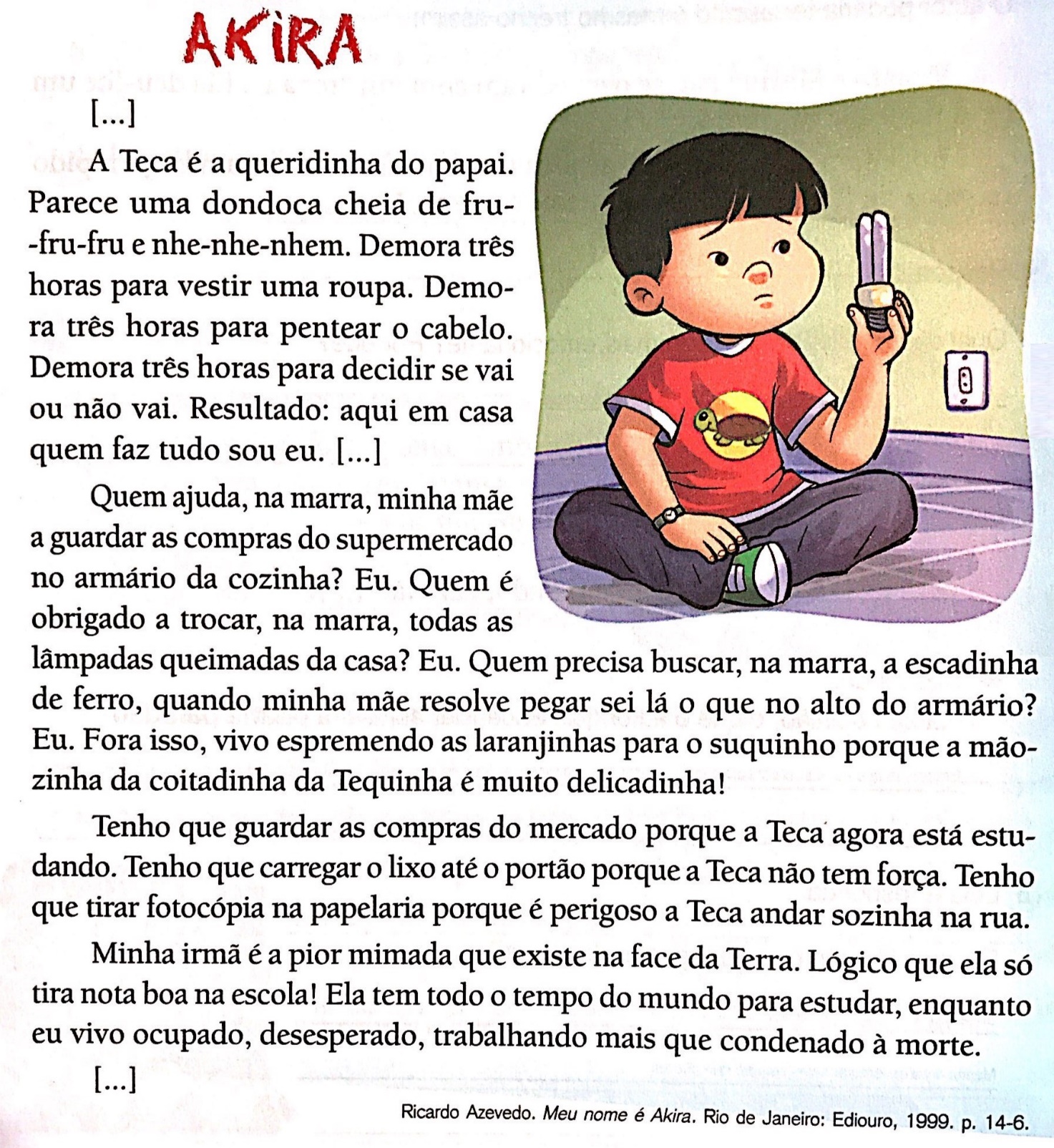 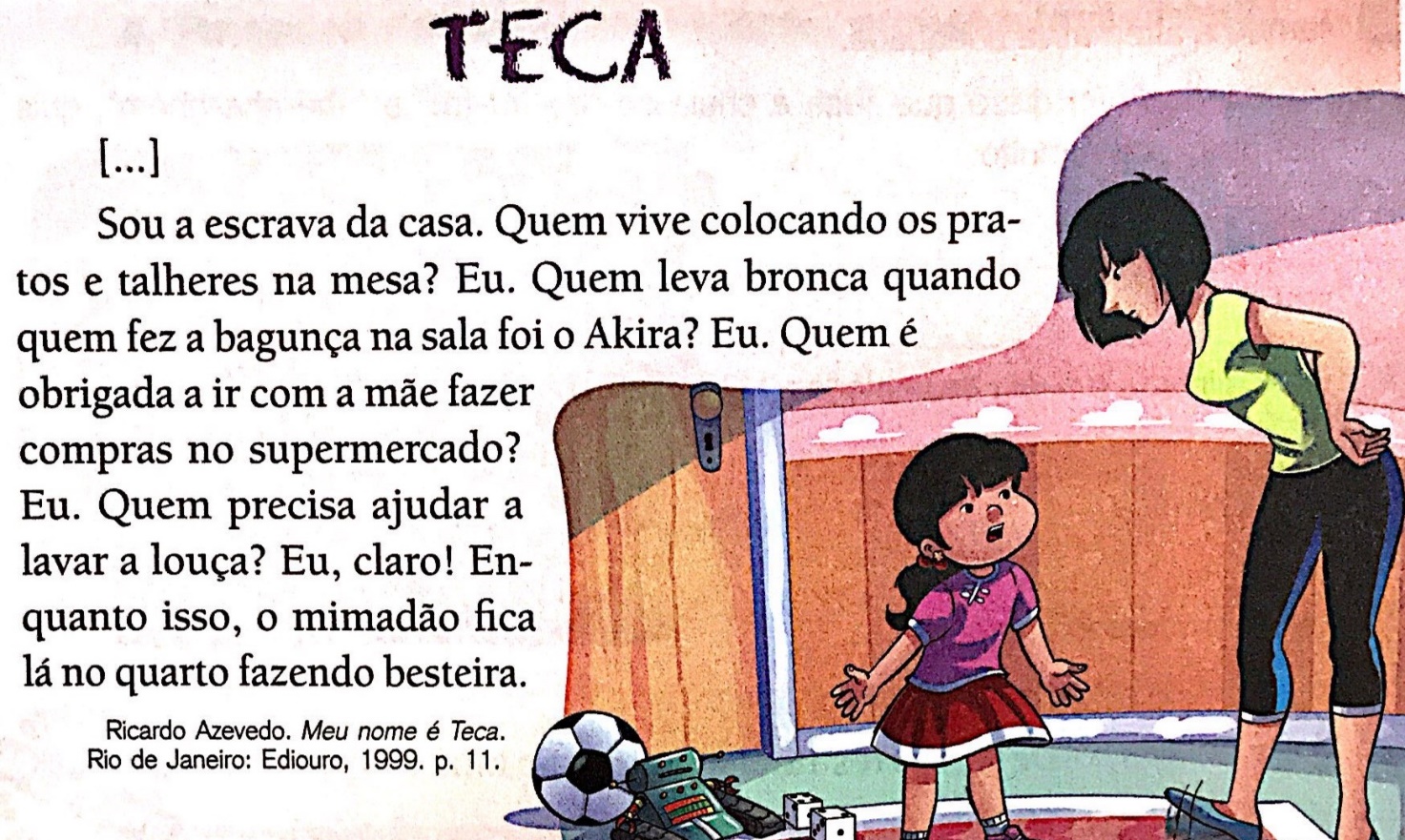 Quem são os narradores do conto? Pelo que você leu, por que Akira e Teca implicam tanto um com o outro?Marque a alternativa adequada:Quando Akira disse que Teca é cheia de “fru-fru-fru” e “nhe-nhe-nhem”, quis dizer que Teca é muito: (	) esperta(	) mimada e cheia de vontades(	) divertidaReleia um trecho do conto: Qual foi a intenção do narrador ao usar a expressão destacada?  Retire do conto Akira e escreva as palavras usadas no grau diminutivo.O uso desses diminutivos passa a ideia de: (	) coisas pequenas (	) carinho(	) deboche Releia o que Teca disse:Escreva a frase passando a palavra em destaque para o grau normal.Escreva que desculpa Akira deu para justificar:As notas boas de Teca na escola As notas baixas que ele tira na escolaNa sua opinião, quem é o irmão mais velho? Justifique sua resposta. Glossário: • Na marra: contra a vontade, a contragosto, à força. • Fotocópia: processo de reprodução de documentos escritos, por meio da fotografia. “ Demora três horas para vestir uma roupa”“ Enquanto isso, o mimadão fica lá no quarto fazendo besteira.”